Совет Ахметовского сельского поселенияНурлатского муниципального районаРеспублики Татарстан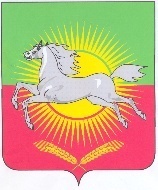 КАРАРРЕШЕНИЕ15 декабря 2023 года                                                                                                   № 77О бюджете Ахметовского сельского поселения Нурлатского муниципального района на 2024 год и плановый период 2025 и 2026 годовВ соответствии с Бюджетным кодексом Российской Федерации, Бюджетным кодексом Республики Татарстан, Уставом Ахметовского сельского поселения Нурлатского муниципального района Республики Татарстан, Совет Ахметовского сельского поселения Нурлатского муниципального района Республики Татарстан, РЕШИЛ:Статья 1 1. Утвердить основные характеристики бюджета Ахметовского сельского поселения Нурлатского муниципального района на 2024 год:1)прогнозируемый общий объем доходов бюджета Ахметовского сельского поселения Нурлатского муниципального района в сумме 3807,46тыс. рублей;2)общий объем расходов бюджета Ахметовского сельского поселения Нурлатского муниципального района в сумме 3807,46тыс. рублей.2. Утвердить основные характеристики бюджета Ахметовского сельского поселения Нурлатского муниципального района на плановый период 2025 и 2026 годов:1)прогнозируемый общий объем доходов бюджета Ахметовского сельского поселения Нурлатского муниципального района на 2025 год в сумме 3 957,68тыс. рублей и на 2026 год в сумме 4011,44тыс. рублей;2)общий объем расходов бюджета Ахметовского сельского поселения Нурлатского муниципального района на 2025 год в сумме 3957,68тыс. рублей, в том числе условно утвержденные в сумме 93,56 тыс. рублей, и на 2026 год в сумме 4011,44тыс. рублей, в том числе условно утвержденные в сумме 189,00 тыс. рублей;3. Утвердить источники финансирования дефицита бюджета Ахметовского сельского поселения Нурлатского муниципального района:-  на 2024 год согласно приложению № 1 к настоящему Решению;- на плановый период 2025 и 2026 годов согласно приложению № 2 к настоящему Решению.Статья 2Учесть в бюджете Ахметовского сельского поселения Нурлатского муниципального района объем доходов на 2024 год согласно приложению № 3 к настоящему Решению, на плановый период 2025 и 2026 годов согласно приложению № 4 к настоящему Решению.Статья 3Утвердить распределение бюджетных ассигнований Ахметовского сельского поселения Нурлатского муниципального района по разделам и подразделам, целевым статьям и группам видов расходов классификации расходов бюджета:-на 2024 год согласно приложению № 5 к настоящему Решению;-на плановый период 2025 и 2026 годов согласно приложению № 6 к настоящему Решению.Статья 4Утвердить ведомственную структуру расходов Ахметовского сельского поселения Нурлатского муниципального района:-на 2024 год согласно приложению № 7 к настоящему Решению;-на плановый период 2025 и 2026 годов согласно приложению № 8 к настоящему Решению.Статья 5Объем бюджетных ассигнований, направленных на исполнение публичных нормативных обязательств на 2024, 2025 и 2026 годы в сумме 0,00 тыс.руб..Статья 6Утвердить объем дотаций на выравнивание бюджетной обеспеченности поселений Ахметовского сельского поселения на 2024 год в сумме 1 296,62 тыс.руб., на 2025 г. – 1 401,85 тыс. рублей, на 2026 год – 1 409,70 тыс. рублей.Статья 7Учесть объем субвенций бюджету Ахметовского сельского поселения на реализацию полномочий по осуществлению первичного воинского учета на территориях, на которых отсутствуют военные комиссариаты:- на 2024 год в сумме 152,46 тыс.рублей;- на 2025 год в сумме 167,85 тыс.рублей;- на 2026 год в сумме 183,95 тыс,рублей.Статья 8Органы местного самоуправления Ахметовского сельского поселения Нурлатского муниципального района не вправе принимать в 2025 году и в плановом периоде 2026 и 2027 годов решения, приводящие к увеличению численности муниципальных служащих и работников учреждений и организаций бюджетной сферы, а также расходов на их содержание, за исключением случаев, предусмотренных законами Республики Татарстан.Статья 9Остатки средств бюджета Ахметовского сельского поселения  Нурлатского  муниципального района на 1 января 2024 года, не превышающем сумму остатка неиспользованных бюджетных ассигнований на оплату заключенных от имени Ахметовского сельского поселения  Нурлатского муниципального района муниципальных контрактов на поставку товаров, выполнение работ, оказание услуг, подлежащих в соответствии с условиями этих муниципальных контрактов оплате в 2023 году, направляются в 2024 году на увеличение соответствующих бюджетных ассигнований на указанные цели, в случае принятия Исполнительным комитетом Ахметовского сельского поселения  Нурлатского муниципального района соответствующего решения.Статье 10Территориальное отделение Департамента казначейства Министерства финансов Республики Татарстан Нурлатского района осуществляет исполнение бюджета Ахметовского сельского поселения Нурлатского муниципального района Республики Татарстан, а также в соответствии с заключенными соглашениями отдельные функции по исполнению бюджета Ахметовского сельского поселения Нурлатского муниципального районаРеспублики Татарстан.Статья 11Настоящее Решение вступает в силу с 1 января 2024 года.Статья 12Опубликовать настоящее Решение на официальном сайте Нурлатского муниципального района http://nurlat.tatarstan.ru/ и обнародовать на информационных стендах на территории поселения.Председатель Совета Ахметовского сельского поселения Нурлатского муниципального районаРеспублики Татарстан                                                                         Г.Н. ЛизратоваПриложение № 1к решению «О бюджете Ахметовского сельского поселения Нурлатского муниципального района на 2024 год и на плановый период 2025 и 2026 годов»от 15 декабря 2023 г. № 77 Источники финансирования дефицита бюджета Ахметовского сельского поселения Нурлатского муниципального района Республики Татарстан на 2024 годтыс. рублейПриложение № 2к решению «О бюджете Ахметовского сельского поселения Нурлатского муниципального района на 2024 год и на плановый период 2025 и 2026 годов»от 15 декабря 2023 г. № 77 Источники финансирования дефицита бюджета Ахметовского сельского поселения Нурлатского муниципального района Республики Татарстан на 2025 и 2026г.г.тыс. рублейПриложение № 3к решению «О бюджете Ахметовского сельского поселения Нурлатского муниципального района на 2024 год и на плановый период 2025 и 2026 годов»от 15 декабря 2023 г. № 77Объемы прогнозируемых доходов Ахметовского сельского поселения Нурлатского муниципального района на 2024 годтыс. рублейПриложение № 4к решению «О бюджете Ахметовского сельского поселения Нурлатского муниципального района на 2024 год и на плановый период 2025 и 2026 годов»от 15 декабря 2023 г. № 77 Объемы прогнозируемых доходов Ахметовского сельского поселения Нурлатского муниципального района на 2025 и 2026 годовтыс. рублейПриложение №5к решению «О бюджете Ахметовского сельского поселения Нурлатского муниципального района на 2024 год и на плановый период 2025 и 2026 годов»от 15 декабря 2023 г. № 77 Распределение расходов Ахметовского сельского поселения Нурлатского муниципального района по разделам, подразделам, целевым статьям, группам видов расходов бюджетной классификации расходов Российской Федерации на 2024 годтыс. рублейПриложение № 6к решению «О бюджете Ахметовского сельского поселения Нурлатского муниципального района на 2024 год и на плановый период 2025 и 2026 годов»от 15 декабря 2023 г. № 77 Распределениерасходов Ахметовского сельского поселения Нурлатского муниципального района по разделам, подразделам, целевым статьям, группам видоврасходов бюджетной классификации расходов Российской Федерации на плановый период 2025 и2026 годовтыс. рублейПриложение № 7к решению «О бюджете Ахметовского сельского поселения Нурлатского муниципального района на 2024 год и на плановый период 2025 и 2026 годов»от 15 декабря 2023 г. № 77 Распределение расходов Ахметовского сельского поселения Нурлатского муниципального района по ведомственной классификации расходов бюджетов Российской Федерациина 2024 годтыс. рублейПриложение № 8к решению «О бюджете Ахметовского сельского поселения Нурлатского муниципального района на 2024 год и на плановый период 2025 и 2026 годов»от 15 декабря 2023 г. № 77 Распределение расходов Ахметовского сельского поселения Нурлатского муниципального района по ведомственной классификации расходов бюджетов Российской Федерациина 2025 и 2026 годытыс.руб.Наименование показателяКод показателя2024 годИСТОЧНИКИ ВНУТРЕННЕГО ФИНАНСИРОВАНИЯ ДЕФИЦИТОВ БЮДЖЕТОВ01 00 00 00 00 0000 0000,0Изменение остатков средств на счетах по учету средств бюджета01 05 00 00 00 0000 0000,0Увеличение остатков средств бюджетов01 05 00 00 00 0000 500-3 807,46Увеличение прочих остатков средств бюджетов01 05 02 00 00 0000 500-3 807,46Увеличение прочих остатков денежных средств бюджетов01 05 02 01 00 0000 510-3 807,46Увеличение прочих остатков денежных средств бюджетов сельских поселений01 05 02 01 10 0000 510-3 807,46Уменьшение остатков средств бюджетов01 05 00 00 00 0000 6003 807,46Уменьшение прочих остатков средств бюджетов01 05 02 00 00 0000 6003 807,46Уменьшение прочих остатков денежных средств бюджетов01 05 02 01 00 0000 6103 807,46Уменьшение прочих остатков денежных средств бюджетов сельских поселений01 05 02 01 10 0000 6103 807,46Наименование показателяКод показателя2025 год2026 годИСТОЧНИКИ ВНУТРЕННЕГО ФИНАНСИРОВАНИЯ ДЕФИЦИТОВ БЮДЖЕТОВ01 00 00 00 00 0000 0000,00,0Изменение остатков средств на счетах по учету средств бюджета01 05 00 00 00 0000 0000,00,0Увеличение остатков средств бюджетов01 05 00 00 00 0000 500-3 957,68-4 011,44Увеличение прочих остатков средств бюджетов01 05 02 00 00 0000 500-3 957,68-4 011,44Увеличение прочих остатков денежных средств бюджетов01 05 02 01 00 0000 510-3 957,68-4 011,44Увеличение прочих остатков денежных средств бюджетов сельских поселений01 05 02 01 10 0000 510-3 957,68-4 011,44Уменьшение остатков средств бюджетов01 05 00 00 00 0000 6003 957,684 011,44Уменьшение прочих остатков средств бюджетов01 05 02 00 00 0000 6003 957,684 011,44Уменьшение прочих остатков денежных средств бюджетов01 05 02 01 00 0000 6103 957,684 011,44Уменьшение прочих остатков денежных средств бюджетов сельских поселений01 05 02 01 10 0000 6103 957,684 011,44НаименованиеКод доходаСуммаНАЛОГОВЫЕ И НЕНАЛОГОВЫЕ ДОХОДЫ1 00 00000 00 0000 0002311.0НАЛОГИ НА ПРИБЫЛЬ, ДОХОДЫ1 01 00000 00 0000 000222.0Налог на доходы физических лиц с доходов, источником которых является налоговый агент, за исключением доходов, в отношении которых исчисление и уплата налога осуществляются в соответствии со статьями 227, 227.1 и 228 Налогового кодекса Российской Федерации, а также доходов от долевого участия в организации, полученных в виде дивидендов1 01 02000 01 0000 110222.0НАЛОГИ НА СОВОКУПНЫЙ ДОХОД1 05 00000 00 0000 0000.0Единый сельскохозяйственный налог1 05 03000 01 0000 1100.0Единый сельскохозяйственный налог1 05 03010 01 0000 1100.0НАЛОГИ НА ИМУЩЕСТВО1 06 00000 00 0000 0002087.0Налог на имущество физических лиц1 06 01000 00 0000 110423.0Налог на имущество физических лиц, взимаемый по ставкам, применяемым к объектам налогообложения, расположенным в границах сельских поселений1 06 01030 10 0000 110423.0Земельный налог1 06 06000 00 0000 1101664.0Земельный налог с организаций1 06 06030 00 0000 110420.0Земельный налог с организаций, обладающих земельным участком, расположенным в границах сельских поселений1 06 06033 10 0000 110420.0Земельный налог с физических лиц1 06 06040 00 0000 1101664.0Земельный налог с физических лиц, обладающих земельным участком, расположенным в границах сельских поселений1 06 06043 10 0000 1101664.0ГОСУДАРСТВЕННАЯ ПОШЛИНА1 08 00000 00 0000 0002.0Государственная пошлина за совершение нотариальных действий (за исключением действий, совершаемых консульскими учреждениями Российской Федерации)1 08 04000 01 0000 1102.0Государственная пошлина за совершение нотариальных действий должностными лицами органов местного самоуправления, уполномоченными в соответствии с законодательными актами Российской Федерации на совершение нотариальных действий1 08 04020 01 00001102.0БЕЗВОЗМЕЗДНЫЕ ПОСТУПЛЕНИЯ2 00 00000 00 0000 0001496.46БЕЗВОЗМЕЗДНЫЕ ПОСТУПЛЕНИЯ ОТ ДРУГИХ БЮДЖЕТОВ БЮДЖЕТНОЙ СИСТЕМЫ РОССИЙСКОЙ ФЕДЕРАЦИИ2 02 00000 00 0000 0001496.46Дотации бюджетам бюджетной системы Российской Федерации2 02 10000 00 0000 1501296.61Дотации на выравнивание бюджетной обеспеченности из бюджетов муниципальных районов, городских округов с внутригородским делением2 02 1600100 0000 1501296.61Дотации бюджетам сельских поселений на выравнивание бюджетной обеспеченности из бюджетов муниципальных районов2 02 16001 10 0000 1501296.61Субвенции бюджетам бюджетной системы Российской Федерации2 02 30000 00 0000 150152.46Субвенции бюджетам на осуществление первичного воинского учета органами местного самоуправления поселений, муниципальных и городских округов202 35118 00 0000 150152.46Субвенции бюджетам сельских поселений на осуществление первичного воинского учета органами местного самоуправления поселений, муниципальных и городских округов202 35118 10 0000 150152.46Иные межбюджетные трансферты2 02 40000 00 0000 15047.38Прочие межбюджетные трансферты, передаваемые бюджетам2 02 49999 00 0000 15047.38Прочие межбюджетные трансферты, передаваемые бюджетам сельских  поселений2 02 49999 10 0000 15047.38ВСЕГО доходов3807.46НаименованиеКод дохода20252026НАЛОГОВЫЕ И НЕНАЛОГОВЫЕ ДОХОДЫ1 00 00000 00 0000 0002340.62370.4НАЛОГИ НА ПРИБЫЛЬ, ДОХОДЫ1 01 00000 00 0000 000238.6255.4Налог на доходы физических лиц с доходов, источником которых является налоговый агент, за исключением доходов, в отношении которых исчисление и уплата налога осуществляются в соответствии со статьями 227, 227.1 и 228 Налогового кодекса Российской Федерации, а также доходов от долевого участия в организации, полученных в виде дивидендов1 01 02000 01 0000 110238.6255.4НАЛОГИ НА СОВОКУПНЫЙ ДОХОД1 05 00000 00 0000 0000.00.0Единый сельскохозяйственный налог1 05 03000 01 0000 1100.00.0Единый сельскохозяйственный налог1 05 03010 01 0000 1100.00.0НАЛОГИ НА ИМУЩЕСТВО1 06 00000 00 0000 0002100.02113.0Налог на имущество физических лиц1 06 01000 00 0000 110436.0449.0Налог на имущество физических лиц, взимаемый по ставкам, применяемым к объектам налогообложения, расположенным в границах сельских поселений1 06 01030 10 0000 110436.0449.0Земельный налог1 06 06000 00 0000 1101664.01664.0Земельный налог с организаций1 06 06030 00 0000 110420.0420.0Земельный налог с организаций, обладающих земельным участком, расположенным в границах сельских поселений1 06 06033 10 0000 110420.0420.0Земельный налог с физических лиц1 06 06040 00 0000 1101244.01244.0Земельный налог с физических лиц, обладающих земельным участком, расположенным в границах сельских поселений1 06 06043 10 0000 1101244.01244.0ГОСУДАРСТВЕННАЯ ПОШЛИНА1 08 00000 00 0000 0002.02.0Государственная пошлина за совершение нотариальных действий (за исключением действий, совершаемых консульскими учреждениями Российской Федерации)1 08 04000 01 0000 1102.02.0Государственная пошлина за совершение нотариальных действий должностными лицами органов местного самоуправления, уполномоченными в соответствии с законодательными актами Российской Федерации на совершение нотариальных действий1 08 04020 01 00001102.02.0БЕЗВОЗМЕЗДНЫЕ ПОСТУПЛЕНИЯ2 00 00000 00 0000 0001617.081641.04БЕЗВОЗМЕЗДНЫЕ ПОСТУПЛЕНИЯ ОТ ДРУГИХ БЮДЖЕТОВ БЮДЖЕТНОЙ СИСТЕМЫ РОССИЙСКОЙ ФЕДЕРАЦИИ2 02 00000 00 0000 0001617.081641.04Дотации бюджетам бюджетной системы Российской Федерации2 02 10000 00 0000 1501401.841409.69Дотации на выравнивание бюджетной обеспеченности из бюджетов муниципальных районов, городских округов с внутригородским делением2 02 1600100 0000 1501401.841409.69Дотации бюджетам сельских поселений на выравнивание бюджетной обеспеченности из бюджетов муниципальных районов2 02 16001 10 0000 1501401.841409.69Субвенции бюджетам бюджетной системы Российской Федерации2 02 30000 00 0000 150167.85183.95Субвенции бюджетам на осуществление первичного воинского учета органами местного самоуправления поселений, муниципальных и городских округов202 35118 00 0000 150167.85183.95Субвенции бюджетам сельских поселений на осуществление первичного воинского учета органами местного самоуправления поселений, муниципальных и городских округов202 35118 10 0000 150167.85183.95Иные межбюджетные трансферты2 02 40000 00 0000 15047.3847.38Прочие межбюджетные трансферты, передаваемые бюджетам2 02 49999 00 0000 15047.3847.38Прочие межбюджетные трансферты, передаваемые бюджетам сельских  поселений2 02 49999 10 0000 15047.3847.38ВСЕГО доходов364,123822,44Наименование показателяРЗПРКЦСРКВРСуммаОБЩЕГОСУДАРСТВЕННЫЕ ВОПРОСЫ011987.93Функционирование высшего должностного лица субъекта Российской Федерации и муниципального образования0102673.69Непрограммные направления расходов010299 0 00 00000673.69Центральный аппарат010299 0 00 02030673.69Расходы на выплаты персоналу в целях обеспечения выполнения функций государственными (муниципальными) органами, казенными учреждениями, органами управления государственными внебюджетными фондами010299 0 00 02030100673.69Функционирование Правительства РФ, высших исполнительных органов государственной власти субъектов РФ, местных администраций0104922.9Непрограммные направления расходов010499 0 00 00000922.9Центральный аппарат010499 0 00 02040922.9Расходы на выплаты персоналу в целях обеспечения выполнения функций государственными (муниципальными) органами, казенными учреждениями, органами управления государственными внебюджетными фондами010499 0 00 02040100792.43Закупка товаров, работ и услуг для государственных (муниципальных) нужд010499 0 00 02040200125.46Иные бюджетные ассигнования010499 0 00 020408005.00Другие общегосударственные вопросы0113391.34Непрограммные направления расходов011399 0 00 00000391.34Обеспечение деятельности централизованных бухгалтерий011399 0 00 29900303,34Расходы на выплаты персоналу в целях обеспечения выполнения функций государственными (муниципальными) органами, казенными учреждениями, органами управления государственными внебюджетными фондами011399 0 00 29900100303,34Уплата налога на имущество организаций и земельного налога011399 0 00 029500,00Иные бюджетные ассигнования011399 0 00 029508000,00Прочие выплаты по обязательствам государства011399 0 00 9235088,00Закупка товаров, работ и услуг для государственных (муниципальных) нужд011399 0 00 9235020088,00НАЦИОНАЛЬНАЯ ОБОРОНА02152,46Мобилизационная и вневойсковая подготовка0203152,46Непрограммные направления расходов020399 0 00 00000152,46Осуществление первичного воинского учета на территориях, где отсутствуют военные комиссариаты020399 0 00 51180152,46Расходы на выплаты персоналу в целях обеспечения выполнения функций государственными (муниципальными) органами, казенными учреждениями, органами управления государственными внебюджетными фондами020399 0 00 51180100141,19Закупка товаров, работ и услуг для государственных (муниципальных) нужд020399 0 00 5118020011,27НАЦИОНАЛЬНАЯ ЭКОНОМИКА0447,38Водное хозяйство040647,38Непрограммные направления расходов040699 0 00 0000047,38Расходы на содержание и ремонт ГТС040699 0 00 9043147,38Закупка товаров, работ и услуг для государственных (муниципальных) нужд040699 0 00 9043120047,38ЖИЛИЩНО-КОММУНАЛЬНОЕ ХОЗЯЙСТВО051 619,69Благоустройство05031 619,69Непрограммные направления расходов050399 0 00 000001 619,69Уличное освещение050399 0 00 78010741,59Закупка товаров, работ и услуг для государственных (муниципальных) нужд050399 0 00 78010200741,59Содержание кладбищ050399 0 00 7804033,1Закупка товаров, работ и услуг для государственных (муниципальных) нужд050399 0 00 7804020033,1Прочие мероприятия по благоустройству городских поселений050399 0 00 78050845,00Закупка товаров, работ и услуг для государственных (муниципальных) нужд050399 0 00 78050200845,00Всего расходов3807,46Наименование показателяРЗПРКЦСРКВР20252026ОБЩЕГОСУДАРСТВЕННЫЕ ВОПРОСЫ012 046,82 107,59Функционирование высшего должностного лица субъекта Российской Федерации и муниципального образования0102700,67728,72Непрограммные направления расходов010299 0 00 00000700,67728,72Центральный аппарат010299 0 00 02030700,67728,72Расходы на выплаты персоналу в целях обеспечения выполнения функций государственными (муниципальными) органами, казенными учреждениями, органами управления государственными внебюджетными фондами010299 0 00 02030100700,67728,72Функционирование Правительства РФ, высших исполнительных органов государственной власти субъектов РФ, местных администраций0104954,79987,53Непрограммные направления расходов010499 0 00 00000954,79987,53Центральный аппарат010499 0 00 02040954,79987,53Расходы на выплаты персоналу в целях обеспечения выполнения функций государственными (муниципальными) органами, казенными учреждениями, органами управления государственными внебюджетными фондами010499 0 00 02040100824,33857,07Закупка товаров, работ и услуг для государственных (муниципальных) нужд010499 0 00 02040200125,46125,46Иные бюджетные ассигнования010499 0 00 020408005,005,00Другие общегосударственные вопросы0113391,34391,34Непрограммные направления расходов011399 0 00 00000391,34391,34Обеспечение деятельности централизованных бухгалтерий011399 0 00 29900303,34303,34Расходы на выплаты персоналу в целях обеспечения выполнения функций государственными (муниципальными) органами, казенными учреждениями, органами управления государственными внебюджетными фондами011399 0 00 29900100303,34303,34Уплата налога на имущество организаций и земельного налога011399 0 00 029500,000,00Иные бюджетные ассигнования011399 0 00 029508000,000,00Прочие выплаты по обязательствам государства011399 0 00 9235088,0088,00Закупка товаров, работ и услуг для государственных (муниципальных) нужд011399 0 00 9235020088,0088,00НАЦИОНАЛЬНАЯ ОБОРОНА02167,85183,96Мобилизационная и вневойсковая подготовка0203167,85183,96Непрограммные направления расходов020399 0 00 00000167,85183,96Осуществление первичного воинского учета на территориях, где отсутствуют военные комиссариаты020399 0 00 51180167,85183,96Расходы на выплаты персоналу в целях обеспечения выполнения функций государственными (муниципальными) органами, казенными учреждениями, органами управления государственными внебюджетными фондами020399 0 00 51180100156,58172,69Закупка товаров, работ и услуг для государственных (муниципальных) нужд020399 0 00 5118020011,2711,27Закупка товаров, работ и услуг для государственных (муниципальных) нужд050306 101 00000200НАЦИОНАЛЬНАЯ ЭКОНОМИКА0447,3847,38Водное хозяйство040647,3847,38Непрограммные направления расходов040699 0 00 0000047,3847,38Расходы на содержание и ремонт ГТС040699 0 00 9043147,3847,38Закупка товаров, работ и услуг для государственных (муниципальных) нужд040699 0 00 9043120047,3847,38ЖИЛИЩНО-КОММУНАЛЬНОЕ ХОЗЯЙСТВО051 600,91 481,13Благоустройство05031 600,91 481,13Непрограммные направления расходов050399 0 00 000001 600,91 481,13Уличное освещение050399 0 00 78010767,55794,41Закупка товаров, работ и услуг для государственных (муниципальных) нужд050399 0 00 78010200767,55794,41Содержание кладбищ050399 0 00 7804033,133,1Закупка товаров, работ и услуг для государственных (муниципальных) нужд050399 0 00 7804020033,133,1Прочие мероприятия по благоустройству городских поселений050399 0 00 78050800,25653,63Закупка товаров, работ и услуг для государственных (муниципальных) нужд050399 0 00 78050200800,25653,63Всего расходов без условно утвержденных3864,123822,44Наименование показателяКВСРРЗПРКЦСРКВРСуммаИСПОЛНИТЕЛЬНЫЙ КОМИТЕТ АХМЕТОВСКОГО СЕЛЬСКОГО ПОСЕЛЕНИЯ013 133,77ОБЩЕГОСУДАРСТВЕННЫЕ ВОПРОСЫ011 314,24Функционирование Правительства РФ, высших исполнительных органов государственной власти субъектов РФ, местных администраций0104922.9Непрограммные направления расходов010499 0 00 00000922.9Центральный аппарат010499 0 00 02040922.9Расходы на выплаты персоналу в целях обеспечения выполнения функций государственными (муниципальными) органами, казенными учреждениями, органами управления государственными внебюджетными фондами010499 0 00 02040100792.43Закупка товаров, работ и услуг для государственных (муниципальных) нужд010499 0 00 02040200125.46Иные бюджетные ассигнования010499 0 00 020408005.00Другие общегосударственные вопросы0113391.34Непрограммные направления расходов011399 0 00 00000391.34Обеспечение деятельности централизованных бухгалтерий011399 0 00 29900303,34Расходы на выплаты персоналу в целях обеспечения выполнения функций государственными (муниципальными) органами, казенными учреждениями, органами управления государственными внебюджетными фондами011399 0 00 29900100303,34Уплата налога на имущество организаций и земельного налога011399 0 00 029500,00Иные бюджетные ассигнования011399 0 00 029508000,00Прочие выплаты по обязательствам государства011399 0 00 9235088,00Закупка товаров, работ и услуг для государственных (муниципальных) нужд011399 0 00 9235020088,00НАЦИОНАЛЬНАЯ ОБОРОНА02152,46Мобилизационная и вневойсковая подготовка0203152,46Непрограммные направления расходов020399 0 00 00000152,46Осуществление первичного воинского учета на территориях, где отсутствуют военные комиссариаты020399 0 00 51180152,46Расходы на выплаты персоналу в целях обеспечения выполнения функций государственными (муниципальными) органами, казенными учреждениями, органами управления государственными внебюджетными фондами020399 0 00 51180100141,19Закупка товаров, работ и услуг для государственных (муниципальных) нужд020399 0 00 5118020011,27НАЦИОНАЛЬНАЯ ЭКОНОМИКА0447,38Водное хозяйство040647,38Непрограммные направления расходов040699 0 00 0000047,38Расходы на содержание и ремонт ГТС040699 0 00 9043147,38Закупка товаров, работ и услуг для государственных (муниципальных) нужд040699 0 00 9043120047,38ЖИЛИЩНО-КОММУНАЛЬНОЕ ХОЗЯЙСТВО051 619,69Благоустройство05031 619,69Непрограммные направления расходов050399 0 00 000001 619,69Уличное освещение050399 0 00 78010741,59Закупка товаров, работ и услуг для государственных (муниципальных) нужд050399 0 00 78010200741,59Содержание кладбищ050399 0 00 7804033,1Закупка товаров, работ и услуг для государственных (муниципальных) нужд050399 0 00 7804020033,1Прочие мероприятия по благоустройству городских поселений050399 0 00 78050845,00Закупка товаров, работ и услуг для государственных (муниципальных) нужд050399 0 00 78050200845,00СОВЕТ АХМЕТОВСКОГО СЕЛЬСКОГО ПОСЕЛЕНИЯ01673.69ОБЩЕГОСУДАРСТВЕННЫЕ ВОПРОСЫ01673.69Функционирование высшего должностного лица субъекта Российской Федерации и муниципального образования0102673.69Непрограммные направления расходов010299 0 00 00000673.69Центральный аппарат010299 0 00 02030673.69Расходы на выплаты персоналу в целях обеспечения выполнения функций государственными (муниципальными) органами, казенными учреждениями, органами управления государственными внебюджетными фондами010299 0 00 02030100673.69Всего расходов3 807,46Наименование показателяКВСРРЗПРКЦСРКВР20252026ИСПОЛНИТЕЛЬНЫЙ КОМИТЕТ АХМЕТОВСКОГО СЕЛЬСКОГО ПОСЕЛЕНИЯ013 163,453 093,72ОБЩЕГОСУДАРСТВЕННЫЕ ВОПРОСЫ011346,131378,87Функционирование Правительства РФ, высших исполнительных органов государственной власти субъектов РФ, местных администраций0104954,79987,53Непрограммные направления расходов010499 0 00 00000954,79987,53Центральный аппарат010499 0 00 02040954,79987,53Расходы на выплаты персоналу в целях обеспечения выполнения функций государственными (муниципальными) органами, казенными учреждениями, органами управления государственными внебюджетными фондами010499 0 00 02040100824,33857,07Закупка товаров, работ и услуг для государственных (муниципальных) нужд010499 0 00 02040200125,46125,46Иные бюджетные ассигнования010499 0 00 020408005,005,00Другие общегосударственные вопросы0113391,34391,34Непрограммные направления расходов011399 0 00 00000391,34391,34Обеспечение деятельности централизованных бухгалтерий011399 0 00 29900303,34303,34Расходы на выплаты персоналу в целях обеспечения выполнения функций государственными (муниципальными) органами, казенными учреждениями, органами управления государственными внебюджетными фондами011399 0 00 29900100303,34303,34Уплата налога на имущество организаций и земельного налога011399 0 00 029500,000,00Иные бюджетные ассигнования011399 0 00 029508000,000,00Прочие выплаты по обязательствам государства011399 0 00 9235088,0088,00Закупка товаров, работ и услуг для государственных (муниципальных) нужд011399 0 00 9235020088,0088,00НАЦИОНАЛЬНАЯ ОБОРОНА02167,85183,96Мобилизационная и вневойсковая подготовка0203167,85183,96Непрограммные направления расходов020399 0 00 00000167,85183,96Осуществление первичного воинского учета на территориях, где отсутствуют военные комиссариаты020399 0 00 51180167,85183,96Расходы на выплаты персоналу в целях обеспечения выполнения функций государственными (муниципальными) органами, казенными учреждениями, органами управления государственными внебюджетными фондами020399 0 00 51180100156,58172,69Закупка товаров, работ и услуг для государственных (муниципальных) нужд020399 0 00 5118020011,2711,27НАЦИОНАЛЬНАЯ ЭКОНОМИКА0447,3847,38Водное хозяйство040647,3847,38Непрограммные направления расходов040699 0 00 0000047,3847,38Расходы на содержание и ремонт ГТС040699 0 00 9043147,3847,38Закупка товаров, работ и услуг для государственных (муниципальных) нужд040699 0 00 9043120047,3847,38ЖИЛИЩНО-КОММУНАЛЬНОЕ ХОЗЯЙСТВО051 600,91 481,13Благоустройство05031 600,91 481,13Непрограммные направления расходов050399 0 00 000001 600,91 481,13Уличное освещение050399 0 00 78010767,55794,41Закупка товаров, работ и услуг для государственных (муниципальных) нужд050399 0 00 78010200767,55794,41Содержание кладбищ050399 0 00 7804033,133,1Закупка товаров, работ и услуг для государственных (муниципальных) нужд050399 0 00 7804020033,133,1Прочие мероприятия по благоустройству городских поселений050399 0 00 78050800,25653,63Закупка товаров, работ и услуг для государственных (муниципальных) нужд050399 0 00 78050200800,25653,63 СОВЕТ АХМЕТОВСКОГО СЕЛЬСКОГО ПОСЕЛЕНИЯ01700,67728,72ОБЩЕГОСУДАРСТВЕННЫЕ ВОПРОСЫ01700,67728,72Функционирование высшего должностного лица субъекта Российской Федерации и муниципального образования0102700,67728,72Непрограммные направления расходов010299 0 00 00000700,67728,72Центральный аппарат010299 0 00 02030700,67728,72Расходы на выплаты персоналу в целях обеспечения выполнения функций государственными (муниципальными) органами, казенными учреждениями, органами управления государственными внебюджетными фондами010299 0 00 02030100700,67728,72Всего расходов без условно утвержденных3864,123822,44